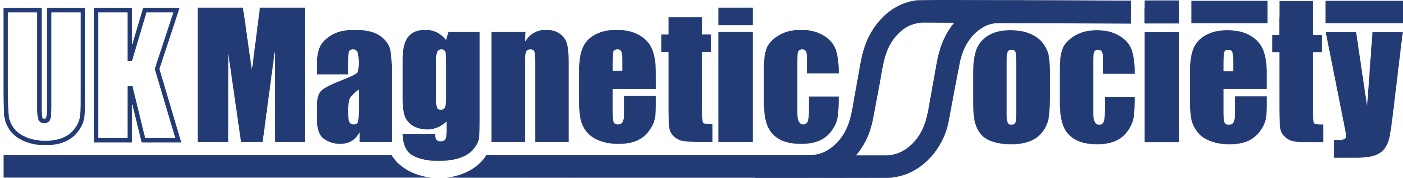 Magnetics Student Online Conference 2021Magnetics Student Online Conference 2021For assistance in completing this form, please see next pageFor assistance in completing this form, please see next pageFirst Name:SURNAME / FAMILY NAME:Company / University:Group:Telephone Number:Email Address:Paper Title:Name and Organisation of Presenter:Conference Topics & Keywords:Abstract:Abstract:Accepted:Session:Save the form with the filename “MSOC21 SURNAME Paper Title”Complete the details in the form as far as possible. Submissions must have:Contact NameContact telephone number – we will use this to contact you during the conference to prepare to give your talkContact emailPaper TitlePresentation or PaperName of PresenterAbstract (this will be used to introduce your paper if selected, and to decide whether the paper will be presented)SURNAMES or FAMILY NAMES should be written in CAPITAL LETTERS.Once complete, email the completed form to astewart@ukmagsoc.org with Subject “2DM20 SURNAME Paper Title”If you need more advice or information, please contact us at astewart@ukmagsoc.org+44 (0) 787 290 8503Or see the website at https://ukmagsoc.org/events/magnetics-students-online-conference-2021/